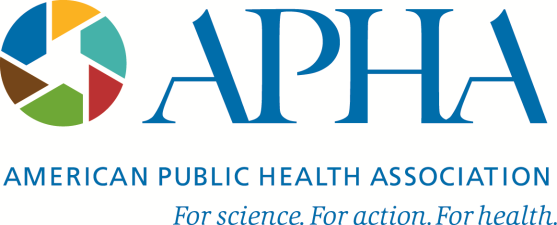 APHA Leadership Recommendation FormMembership Status: applicant/candidate must be a member in good standing to be considered for an open leadership position.Please submit the following to Deborah Dillard at governance@apha.org by Monday, June 25, 2018:a letter of recommendation from a component, indicating why the person is being recommended. Please include information on any significant activities and service of the individual;2)  an abridged resume or CV of no more than six pages as well as a brief narrative bio of nomore than 600 words; and3)  a completed APHA leadership recommendation form.1.   APHA member being recommended:Name												Employer												Title													Street Address											City, State, Zip Code 										Phone												E-mail Address											APHA Member ID											APHA Primary Section 										2.   Indicate for diversity purposes:Sex:  □ Female	□ Male3.		APHA board or committee to which recommendation applies:___________________________________________________________________________4.	If you’re applying for a position on the Action Board, please indicate which component you wish to represent:__________________________________________________________________________________5.   	Has this person agreed to serve if nominated?  □ Yes	□ No6.  	Please make sure there is no employer policy that would prevent this person from serving.7.   	Indicate reasons why this person is recommended below:8.	Indicate if the recommendation is formally submitted by:□ Section	□ Caucus	□ Affiliate	□ Committee/Board	□ Individual□ Self		     □ Other (Please specify):	_________________________________	9. 	List significant activities and service of this individual in APHA, including its constituent units, affiliated associations and related organizations:10.   	APHA member submitting recommendation:Name:													Employer/Agency:											Position:												Street Address: 											City, State, Zip:											Phone: 												E-mail Address:											Questions? Email Deborah Dillard at governance@apha.org or call 202-777-2442Race/ethnicity: □ African American□ Asian/Pacific Islander	□ Caucasian□ Latino□ Native American□ Other